Please join us for a class on how to eat right affordably.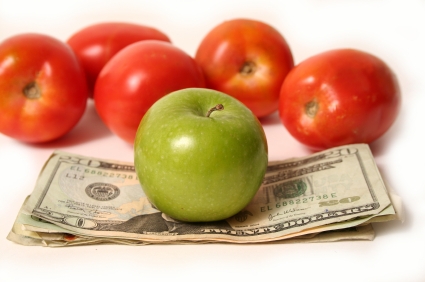 When:	September 19th 
5:30 -7:30 pm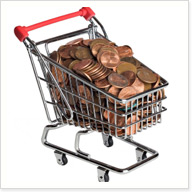 Where:	Ponca Tribe of Nebraska cafeteriaWho:	Diabetics and their friends and familyLearn how you can prepare healthy AND affordable meals and snacks for you and your families.Come Hungry!Please call Julie Nelson or Sara Pfeifer in regards to any questions.(402) 371-8834Eating HEALTHY can be: Easy-Quick-Affordable-Tastey